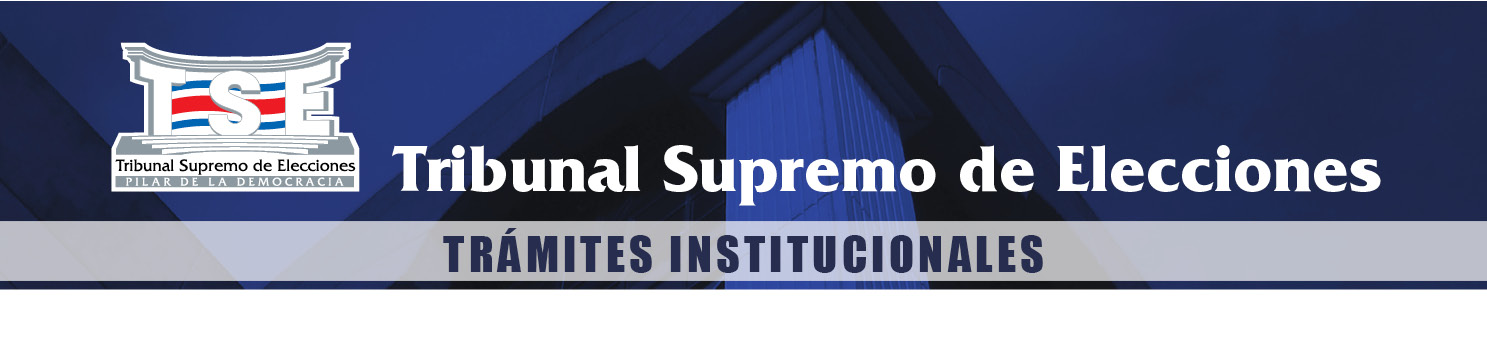 Señor Jefe de la Sección de Opciones y NaturalizacionesYo,  (Nombre completo que incluya apellidos paterno y materno, nacionalidad, mayor de edad, estado civil: soltero(a), casado(a), viudo(a) o divorciado(a), profesión u oficio, número de documento de identidad: cédula de residencia, carné de refugiado, etc.,  vecino(a) de: indicar dirección exacta del domicilio, hijo de: nombre completo de ambos padres incluyendo apellidos paterno y materno de cada uno) por haber nacido en Costa Rica, ser mayor de veinticinco años e hijo de padres extranjeros y no haber hecho solicitud de opción de nacionalidad dentro del plazo señalado por el artículo 13 de la Constitución Política, me dirijo a Usted y manifiesto que: Habiendo residido en Costa Rica por el plazo requerido, muy respetuosamente solicito se me conceda la nacionalidad costarricense por naturalización con fundamento en lo dispuesto por la Ley No. 1902 del 09 de julio de 1955.Hago promesa de seguir residiendo de manera regular y estable en Costa Rica y propongo como testigos a: (nombre, número de documento de identidad y domicilio de dos personas que le conozcan por el tiempo que tiene de residir en el país). Para recibir notificaciones señalo: (Correo Electrónico, número de Fax, Apartado Postal o dirección exacta)Firma del (de la) solicitante